Государственное бюджетное специализированное учреждение Республики Крым «Керченский межрегиональный социально-реабилитационный центр для несовершеннолетних»Танцуют дети на планете!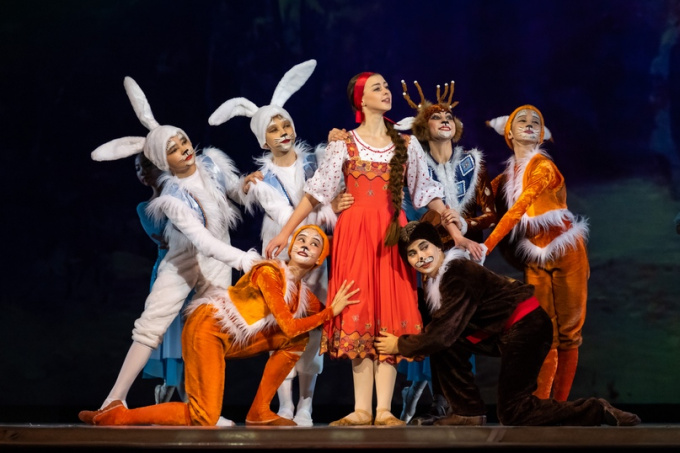                                                                                                                                           (для младших и старших школьников)Воспитатель: Мустафина О В Керчь, 2021Цель:
-познакомить со значением слов «МИР». 
- развивать мыслительную операцию анализа, синтеза и сравнения; умение познавать мир и самого себя, использовать полученные знания и умения в жизни; коммуникативные умения (вести дискуссию, аргументировать свое мнение);самостоятельность учащихся; психологические качества личности: мышление, внимание, память.
- воспитывать стремление использовать полученные знания в повседневной жизни;
культуру личности, любовь к танцам и другим народам .Оборудование: презентация , видео разнообразных танцев и флешмоб.                            Ход мероприятия                         Танцуют дети на планете !ВоспитательЗнаете ребята на нашей планете земля живет много разных Детей. 
В Азии живут дети с желтоватым цветом кожи и узкими глазами. 
В Африке живут дети с черным цветом кожи и кудрявыми волосами. 
В Америке живут индейцы с красноватым цветом кожи и еще там живут американцы похожие на нас.
 В Антарктиде очень холодно там живут пингвины и исследователи, которые изучают льды.
 В Европе живем с вами мы.Но все дети одинаково любя танцевать !Давай же все встанем и немного потанцуем !(Флешмоб )ДетиДети читают стихи.
1 – На свете живут разноцветные дети,
Живут на одной разноцветной планете
И эта планета на все времена
У всех разноцветных всего лишь одна.
 2 – Кружиться планета, большая планета
Ладонями солнца она обогрета,
Но греют планету намного теплей
 Улыбки и смех разноцветных детей.
3 – Ведь правда, друзья, хорошо на планете,
Когда на планете хозяева дети
Давайте беречь от невзгоды любой
Большой и доверчивый шар голубой 4  – Давайте, ребята назло непогодам
 Обнимем планету своим хороводом,
 Развеем над нею и тучи и дым,
 Все дети – В обиду ее никому не дадим.
 Исполняется песня «Нас много на шаре земном»ВоспитательДети во всем мире хотят радоваться красоте земли, 
узнавать много нового, интересного, 
слушать добрые сказки, хотят мира и счастья. 
Вот почем смеяться и петь. 
Дети во всем мире у над всей землей раздается зов:
 «Мир детям всей планеты»!» 
Чтобы взрослые и дети жили счастливо 
на свете что нужно?
            Мир и дружба!
 Мир будет тогда, когда будет дружба.
 Дружба – это наше главное оружие.
 Давайте будем дружить друг с другом,Как птица с небом, как ветер с лугом,
Как парус с морем, трава с дождем. Как дружит солнце со всеми нами!
 Давайте будем беречь планету Во всей вселенной похожей нету
 Во всей вселенной совсем одна,
 Что будет делать без нас она?ВыводЧитает учитель: Свети нам, солнышко, свети. Я вам желаю, дети: Пусть будет мир на всей земле И солнце ярко светит!  Мечтайте, дерзайте, стремитесь, берегите друг друга, и у вас непременно все сбудется. А мы не прощаемся с вами, а говорим «До новых встреч!»Исполняется песня « Мы – дети солнца» нашей планете, счастье людей во всём мире. Сберечь Землю может только человек образованный и знающий, внимательный, добрый и отзывчивый. И пусть наши голуби принесут мир в каждый дом на нашей замечательной планете Земля!  Для дружбы, для улыбок и для встреч, В наследство получили мы планету. Нам этот мир завещано беречь. И землю удивительную эту. 